	City of Stanhope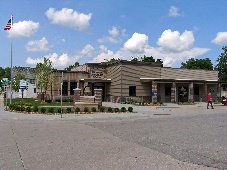 	600 Main Street, P.O. Box 128	Stanhope, Iowa 50246-0128	Telephone: 515.826.3290	Facsimile: 515.826.4290AgendaStanhope City Council MeetingTuesday June 13, 2023 at 6:00 P.M.Stanhope Community Center – Meeting RecordedA.  	ROLL CALL   A.1.	Call the meeting to order by Mayor Miller.A-2.  	Roll call by the Clerk.(   ) Vickie Anderson  (   ) Beau Jensen (   ) Terry Painton (   ) Jeff Schroeder  (   ) Shaunna ZankerB.   	CONSENT AGENDAThe following items listed are considered to be routine by the City Council and will be enacted by one motion.  In the event an item should need to be voted on separately by request of a Council Member or a citizen, the item will be removed from the Consent Agenda and will be considered in its normal sequence on the agenda.B-1.   Approval of the agenda for June 13, 2023.B-2.   Approval of the City Council minutes of May 9, 2023.B-3.   Approval for the payment of claims.B-4.   Approval of the financial reports for the period of 05/01/2023 through 05/31/2023.C. 	GENERAL AGENDA	The following items will be enacted separately by the City Council.C-1	Old Business – Nuisance properties updateC-2	Approval of part-time public works employee.C-3	Approval of contract with Chad Patterson to move goats to the lagoon.C-4	Request for donation of $3000 towards Watermelon Day t-shirts. Approval of new welcome signs in town, and discussion on upcoming events.C-5	Request for donation of $1500 to support Stanhope Depot – Rick YoungC-6	Update on Wetland project efforts – Rick YoungC-7	Public Works report from Mike HansonC-8	Discussion of 2023 mosquito sprayingC-9	Discussion of CIT maintenance agreement C-10	Discussion of Co-op Telephone sidewalk – Downtown sidewalk – DOT requirements	C-11	Discussion of powerline tree trimming – East end of Main StContinuedCity of Stanhope AgendaStanhope City Council MeetingTuesday June 13, 2023 at 6:00 P.M.C-12	Discussion of resident concerns around town – Jill HamanC-13	   Approval of resignation of Brian Miller as the Mayor of StanhopeC-14	   Approval of new member to the Stanhope Fire DeptD. 	PETITIONS, COMMUNICATIONS, REQUESTSD-1.	Items may be brought before the City Council from members of the public. Comments are limited to two (2) minutes per citizen. No action may be taken due to business requiring official action shall have been posted at least twenty-four (24) hours in advance of the meeting.AGENDA, CONTINUEDE. 	ADJOURNMENTE.1. 	Call for adjournment.E.2. 	Adjournment.F.	POSTING F-1.    First State Bank, 600 Park Street, Stanhope, Iowa.F-2.    United States Post Office, 605 Parker Street, Stanhope, Iowa.F-3.    Stanhope Community Center, 600 Main Street, Stanhope, Iowa.F-4.    Date of posting: 06/09/2023.G. 	ATTESTATIONATTEST:			Toni Neuberger, City Clerk, Stanhope, IowaCITY SEAL								DOCUMENT: AGENDA 06-2023 